Proszę wykonać wszystkie zadania. Zachęcam do korzystania ze słownika internetowego diki.pl. Na ostatniej stronie znajduje się kartą, którą proszę uzupełnić, wpisując imię, nazwisko, klasę oraz odpowiedzi(tylko wyrazy).Prace będą ocenione. Proszę odesłać tylko ostatnią kartę.parzysz.agnieszka84@gmail.comWelcomeUzupełnij wyrazy. Słowa w ramce ułatwią ci to zadanie.1 	d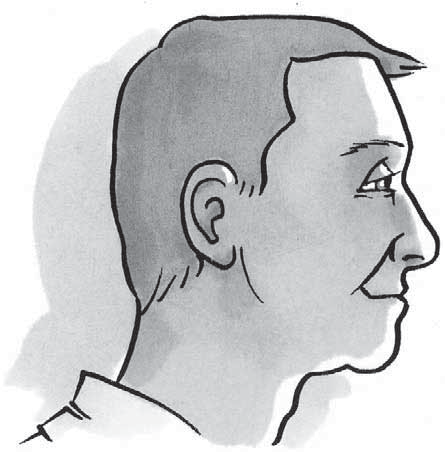 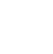 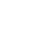 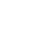 2 	b  	3 	l  	4 	h  	5 	h  	6 	kUnit 1Połącz czasowniki z rzeczownikami. Do każdego czasownika pasują dwa rzeczowniki.fly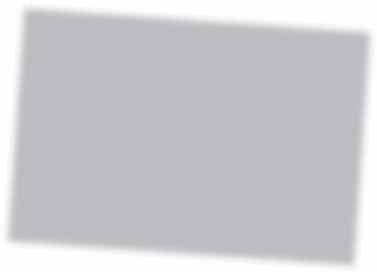 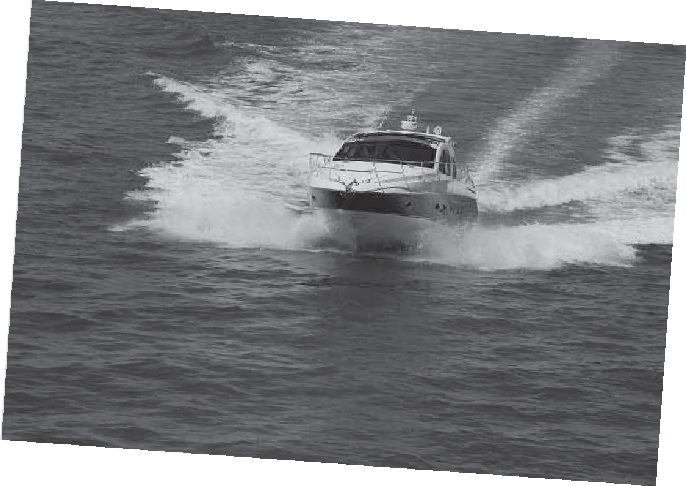 saildrivetake somethingtrama hot air balloona shipcable cara mopeda helicoptera boata carUnit 2Dopasuj wyrazy związane z piłką nożną do ich definicji. W karcie odpowiedzi wpisujemy tylko litery alfabetu.coach	a This person loves a particular team and wants them to win.referee	b This thing makes a very loud noise.whistle	c A prize like a gold or silver cup.flag	d This person helps the players to play better.pitch	e This player takes the place of another player during a match.trophy	f	A marked area to play football on.supporter	g This person is in charge of the football match.substitute	h This thing shows the corner of the pitch.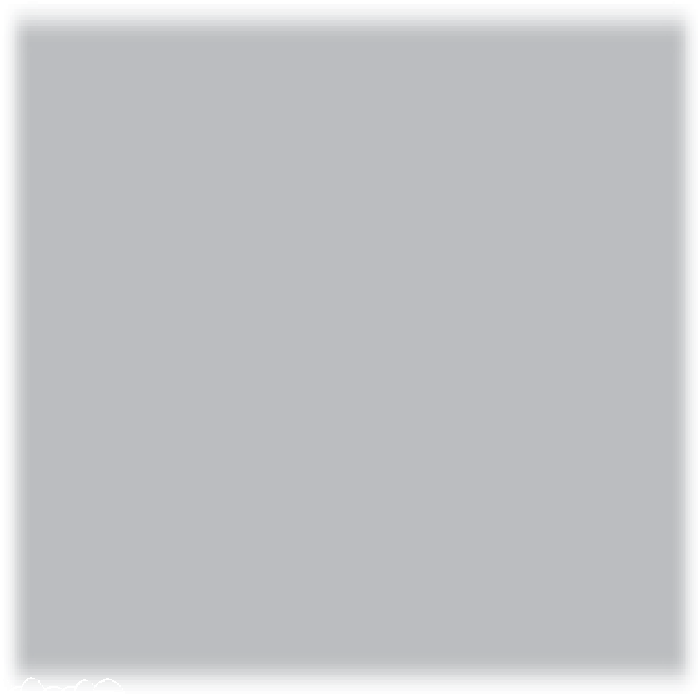 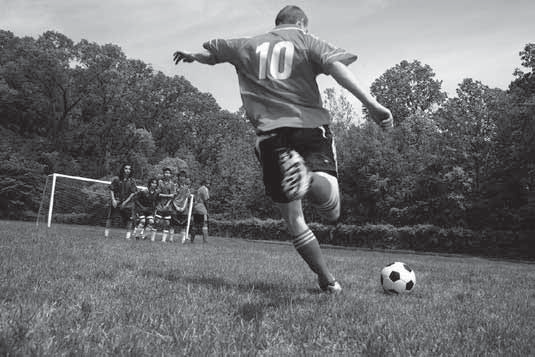 Unit 3Podpisz obrazki wyrazami z ramki.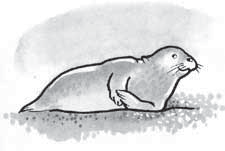 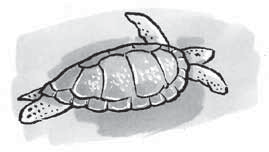 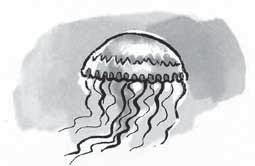 1 		2 		3   	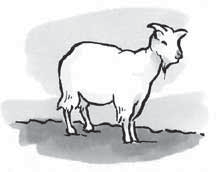 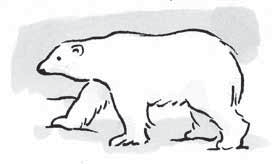 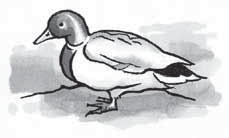 4 		5 		6   	Unit 4 Napisz nazwy produktów spożywczych. Słowa w ramce ułatwią ci to zadanie.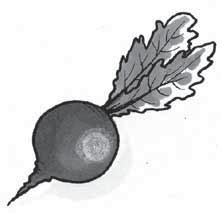 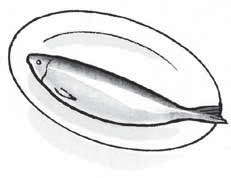 1  — — — — — — — — —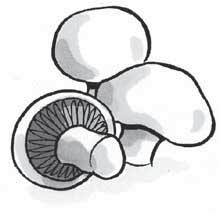 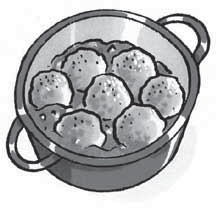 — —Vocabulary extra worksheet 42 — — — — — — — —5 — — — — —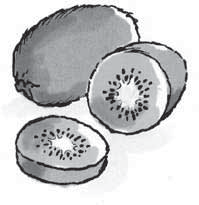 3 — — — — — — —6 — — — — — — — — — — —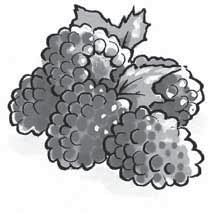  PHOTOCOPIABLE © Oxford University PressUnit 5Uzupełnij opisy filmów nazwami z ramki.It was an interesting b 	 about the life of Nelson Mandela.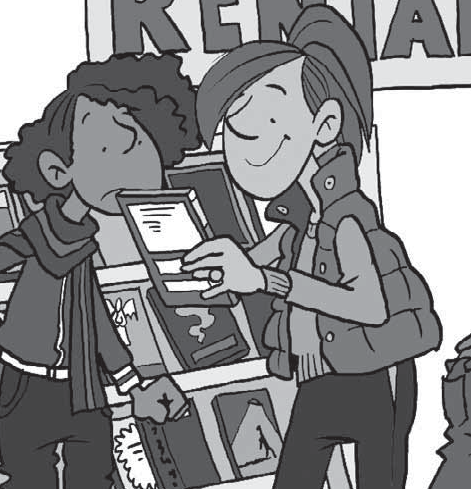 I prefer to watch f 	in the original version without the translations.We laughed and laughed at the s 	.I like all kinds of d 	, but Sherlock Holmes is still my favourite.The d 	was very exciting and it was difficult to go to sleep afterwards.James Bond films are really s 	,but there’s often a beautiful girl in them.Unit 6Podpisz obrazki właściwymi nazwami z ramki.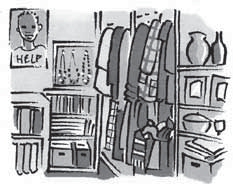 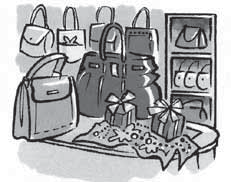 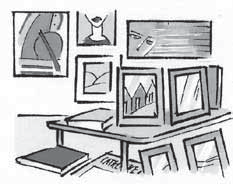 1 		2 		3   	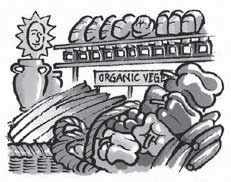 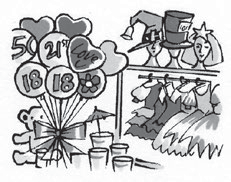 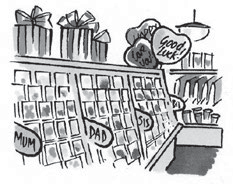 4 		5 		6   	Vocabulary extra worksheet 6 PHOTOCOPIABLE © Oxford University PressUnit 7Podpisz obrazki właściwymi wyrazami z ramki.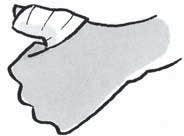 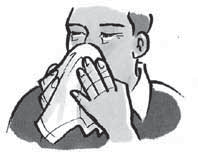 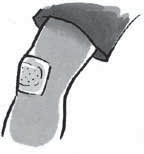 1 		2 		3   	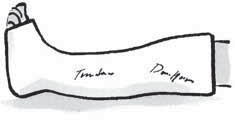 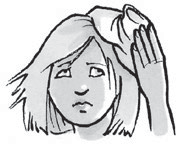 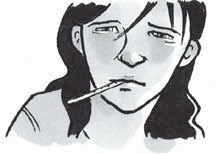 4 		5 		6   	Unit 8Napisz nazwy przedmiotów. Słowa w ramce ułatwią ci to zadanie.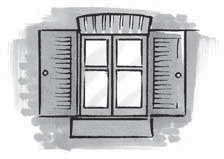 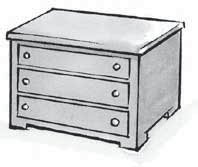 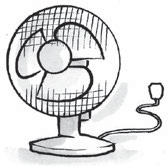 1 		2 		3   		 	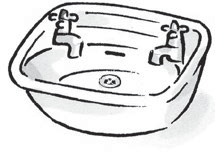 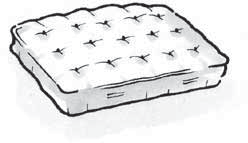 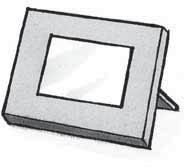 4 		5 		6   	Imię i nazwiskoKlasaWelcome unit1.2.3.45.5.6.6.Unit 1flysaildrivetake somethingUnit 21.2.3.4.5.6.7.8.Unit 31.2. 3.4.5.6.6.Unit 41.2. 3.4.5.6.6.Unit 51.2. 3.4.5.6.6.Unit 61.2. 3.4.5.6.6.Unit 71.2. 3.4.5.6.6.Unit 81.2. 3.4.5.6.6.